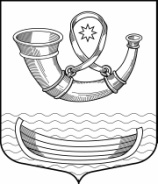 АДМИНИСТРАЦИЯМУНИЦИПАЛЬНОГО ОБРАЗОВАНИЯПАШСКОЕ СЕЛЬСКОЕ ПОСЕЛЕНИЕВолховского муниципального районаЛенинградской областиПОСТАНОВЛЕНИЕот 25 марта 2020 года                                                                                       № 49    с. ПашаО внесении изменений в постановление администрации Пашского сельского поселения от 16.03.2020 №43 «О введении режима «Повышенная готовность» на территории Пашского сельского поселения Волховского муниципального районаЛенинградской области»На основании решения комиссии по предупреждению и ликвидации чрезвычайных ситуаций и обеспечению пожарной безопасности на территории Пашского сельского поселения Волховского муниципального района Ленинградской области от 23 марта 2020 г. №1,п о с т а н о в л я ю:Внести изменения и дополнения в постановление администрации Пашского сельского поселения от 16.03.2020 № 43 «О введении режима «Повышенная готовность» на территории Пашского сельского поселения Волховского муниципального района Ленинградской области» (далее – Постановление).Пункт 8 Постановления изложить в следующей редакции:«8. Рекомендовать юридическим лицам и индивидуальным предпринимателям, осуществляющим деятельность в местах массового скопления людей (в том числе на торговых объектах, в местах проведения театрально-зрелищных, культурно-просветительских, зрелищно-развлекательных, спортивных мероприятий) и перевозку железнодорожным, автомобильным транспортом, регулярно проводить мероприятия по дезинфекции, размещать при входах и в местах наибольшего скопления людей антисептические средства для работников и лиц, посещающих организации, устройства для обеззараживания воздуха в соответствии с рекомендациями Управления Федеральной службы по надзору в сфере защиты нрав потребителей и благополучия человека по Ленинградской области.»1.2.  Дополнить Постановление пунктом 15 следующего содержания:«15. Рекомендовать сотрудникам 93 пункта полиции ОМВД Волховского района Ленинградской области провести обходы жилого массива в населённых пунктах на территории Пашского сельского поселения, с целью выявления лиц прибывших из Китайской Народной Республики, Республики Корея, Итальянской Республики, Исламской Республики Иран, Французской Республики, Федеративной Республики Германия, Королевства Испания, а также государств, в отношении граждан которых введены в установленном порядке ограничения на въезд в Российской Федерации, прибывших на территорию Пашского сельского поселения для самоизоляциии и  не сообщивших о своём прибытии по номеру телефона горячей линии Комитета по здравоохранению Ленинградской области.» Приложение №1 к Постановлению изложить в новой редакции согласно приложению, к настоящему постановлению. Настоящее постановление подлежит размещению на официальном сайте администрации Пашского сельского поселения. Контроль за исполнением постановления оставляю за собой.Глава администрации                                                          А.Т. КулимановПриложение № 1к постановлению администрации Пашского сельского поселенияот 25 марта 2020 года № 49  Состав оперативного штаба по реализации мер профилактики и контроля за распространением коронавирусной инфекции на территории Пашского сельского поселения Винерова Ирина Анатольевна заместитель главы администрации Пашского сельского поселения. Кулиманова Анна Сергеевна заведующий финансово – экономическим отделом - главный бухгалтер администрации Пашского сельского поселения. Попов Евгений Сергеевич юрисконсульт администрации Пашского сельского поселения.Сергеева Ольга Анатольевна специалист администрации Пашского сельского поселения.Тупицын Роман Сергеевич заместитель директора МБУ «Благоустройство».Максимова Наталья Валентиновна заведующий поликлиникой Пашской участковой больницы ГБУЗ ЛО «Волховская межрайонная больница».  Березина Екатерина Викторовна директор МБУКиС «КСК - Паша». Власов Андрей Анатольевич заместитель директора МБУКиС «КСК - Паша». Ионова Наталья Юрьевна директор МОБУ «Пашская средняя общеобразовательная школа». Кириллова Анна Павловна. и.о. заведующего МДОБУ «Детский сад №21 «Белочка».  Ионов Юрий Юрьевич директор МБУ ДО «Пашская детская школа искусств».